Run Hartfield 2020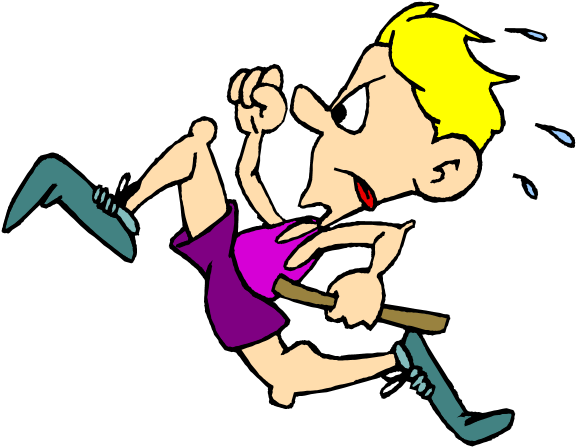 Sponsored by Central Garage, Upper Hartfield, Ltd. 10k, 5.6k, 2k and Half MarathonSunday 5 April 2020 Town Croft, Hartfield, East Sussex, TN7 4AD Half Marathon: 9.30am, 2k: 10.30am, 10k: 11.00am, 5.6k: 11.05am, Walkers from 11.10am All proceeds to Hartfield Community Fund All courses are multi-terrain, cross farmland, pass through woods and along a dismantled railway track. Hartfield is situated close to Ashdown Forest in the High Weald Area of Outstanding Natural Beauty. The village has two pubs and three shops, (one of which is “Pooh Corner”) and the children’s play area is close to the Race HQ.  Why not bring the whole family? Race HQ:  The Pavilion, Town Croft, Hartfield, East Sussex, TN7 4AD Facilities:  Car Parking (signed), Toilets, Showers, Bag Drop, Refreshments, Barbecue. Registration:  One entrant per form please.  Advance registration pick up run number on the day.Email: download form and complete.  Email back to Eddie at Hartfield.FunRun@live.co.uk.   Payment by electronic transfer Account no: 35013362 sort code 60-04-02.  For payment reference use RUN followed by your surname.Post: Send completed registration form and payment to Eddie Edward, The Old Post Office, Hartfield, E. Sussex, TN7 4AE. Cheques payable to Hartfield Parish CouncilOn the Day All races up to 30 mins before the start of the race.  Walkers register on the day.Entry Fees:  Advance registration - Half Marathon: £20, 10k: £12, 5.6k: £6, 2k: £2.50, On the day registration - £24, £15, £8 and £3.50 respectively. Walkers: £3.00 or £6.00 per familyEntrants for the Half Marathon, 10k and 5.6k races must be at least 17 yrs, 15 yrs and 12 yrs of age respectively on the day of the race. Closing date:  21 March 2020 for postal entries, 28 March 2020 emailed entries.Medals/goodies and Place prizes, Team trophyResults sheet:  Posted on the web-site.  www.hartfieldonline.com or by request Hartfield.funrun@live.co.uk  10k course record:  Men - 38 minutes 09 seconds, Women 39 minutes 55 seconds 10k Race limit:  200 RUNNERS’ ADVANCE REGISTRATION FORM FOR RUN HARTFIELD, SUNDAY 5 APRIL 2020Surname ………………………………………..……………….  Forename ……………………………. Full Address ……………………………………………………………………………………………………………. ……………………………………………………………………………… Post code ……………………………… Tel. number ………………………………………….  Email ……………………………………………………….. Gender ……………….              Distance entered:  2k     5.6k    10k     half marathon     Age on 5 April 2020  ………..Team entrant?       Yes/NoRunning club ………………………………………………………………………………………………………………..I have made an online transfer of £ ……….  Payment reference ..RUN …………………………I enclose my entry fee of £..........… cheques made payable to Hartfield Parish Council. I agree to abide by the rules of the organisers and the event.  I understand that I enter the race at my own risk and that no person(s) or organisations will be held responsible for any accident, injury or loss to myself, prior to, during or after the event.  I am not taking part in this activity against medical advice.  I understand the organisers reserve the right to alter arrangements and conditions should circumstances require. Email address will be held only by the organisers of Run Hartfield for notification of Run Hartfield business. Signature …………………………………………………….  Date ……………………………………. (Parent or guardian if entrant is under 18 years of age) Official use only               	                                                                      Race No: